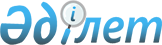 Федоров селосының құрамды бөліктерінің атын өзгерту туралы
					
			Күшін жойған
			
			
		
					Қостанай облысы Федоров ауданы Федоров селосы әкімдігінің 2009 жылғы 3 сәуірдегі № 16 шешімі. Қостанай облысы федоров ауданы Әділет басқармасында 2009 жылғы 15 сәуірде № 9-20-147 тіркелді. Күші жойылды - Қостанай облысы Федоров ауданы Федоров ауылдық округі әкімінің 2014 жылғы 8 шілдедегі № 52 шешімімен

      Ескерту. Күші жойылды - Қостанай облысы Федоров ауданы Федоров ауылдық округі әкімінің 08.07.2014 № 52 шешімімен (осы қаулы қол қойылған күннен бастап қолданысқа енгізіледі).      Қазақстан Республикасы "Қазақстан Республикасының әкімшілік-аймақтық құрылысы туралы" Заңы 14 бабының 4 тармағына сәйкес Федоров ауданының Федоров селосы тұрғындарының пікірімен санасуда ШЕШТІМ:

      1. Федоров ауданы Федоров селосының Комсомольский көшесін Жауынгер Жетпіспаевтар көшесінің атына өзгерту.

      2. Федоров ауданы Федоров селосының Куйбышев көшесін Көпбаев көшесінің атына өзгерту.

      3. Нақты шешім бірінші ресми түрде жарияланған күннен кейін он күнтізбелік күндер бойынша әрекетке енеді.      Әкім                                             В. Гузь
					© 2012. Қазақстан Республикасы Әділет министрлігінің «Қазақстан Республикасының Заңнама және құқықтық ақпарат институты» ШЖҚ РМК
				